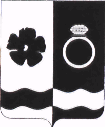 СОВЕТ ПРИВОЛЖСКОГО МУНИЦИПАЛЬНОГО РАЙОНАРЕШЕНИЕг. ПриволжскО принятии отчета администрации Приволжского муниципального района о результатах приватизации муниципального имущества, находящегося в собственности Приволжского муниципального района, за 2021 годВ соответствии с Федеральным законом от 21.12.2001 № 178-ФЗ «О приватизации государственного и муниципального имущества», Федеральным законом от 06.10.2003 № 131-ФЗ «Об общих принципах организации местного самоуправления в Российской Федерации», положением о Порядке планирования и принятия решений об условиях приватизации имущества, находящегося в собственности Приволжского муниципального района, утвержденным решением Совета Приволжского муниципального района от 28.04.2016 № 22, Совет Приволжского муниципального района РЕШИЛ:1. Принять отчет администрации Приволжского муниципального района о результатах приватизации муниципального имущества, находящегося в собственности Приволжского муниципального района, за 2021 год, согласно приложению к настоящему решению.2. Настоящее решение подлежит официальному опубликованию в информационном бюллетене «Вестник Совета и администрации Приволжского муниципального района».Председатель Совета Приволжского муниципального района                                                            С.И.ЛесныхГлава Приволжского муниципального района                                                     И.В. МельниковаЛист согласованияпроекта решения Совета Администрации Приволжского муниципального районавносит Комитет по управлению муниципальным имуществом(наименование структурного подразделения Администрации или учреждения)Приложение к решению Совета Приволжского муниципального районаот  27.01.2022   № 4ОТЧЕТадминистрации Приволжского муниципального района о результатах приватизации муниципального имущества, находящегося в собственности Приволжского муниципального района, за 2021 годот«27»012022 №4Дата внесения проектаДолжность лица, внесшего проект ФИО должностного лица, внесшего проектПодпись о согласовании проекта или Замечания к проектуГлавный специалист комитета по управлению муниципальным имуществом Голубева Н.А.«Согласовано»Председатель комитета по управлению муниципальным имуществомМелешенко Н.Ф.СогласованоСогласованоСогласованоСогласованоНачальник юридического отдела администрации районаСкачкова Н.Н.Начальник финансового управленияЧастухина Е.Л.№ п/пНаименование объекта приватизацииХарактеристика объектов недвижимостиМестонахождение объекта приватизации   Способ привати-зации (дата)Дата оценкиНачальная цена/цена отсечения – при продаже посредством публичного предло-жения (рублей)Срок приватиза-ции(дата заключения договора купли-продажи объекта)Цена сделкис НДС(рублей)1Земельный участок с кадастровым номером 37:13:020123:429 и расположенным на нем зданием вет. пункта с кадастровым номером 37:13:020121:881. Земельный участок, разрешенное использование: вет.пункт, общей площадью 172 кв. м.2. Вет. пункта, назначение: нежилое, 1-этажное здание, общей площадью 102,4 кв. м.Ивановская область, Приволжский район, г. Плес, ул. Лесная, д. 32Аукцион в электронной форме----2Земельный участок с кадастровым номером 37:13:031802:524 и расположенным на нем зданием центра социального обслуживания с кадастровым номером 37:13:031802:10881. Земельный участок, разрешенное использование: для использования центра социального обслуживания, общей площадью 6057 кв. м.2. Здание центра социального обслуживания, назначение: нежилое, 2-этажное здание, площадью 1715,10 кв. м.Ивановская область, Приволжский район, с. Новое, мкр "Дружба", д. 121. Продажа посредством публичного предложения в электронной форме2. Продажа без объявления цены в электронной форме09.10.20201 821 500,00-24.03.2021-527 777,00 (в том числе НДС)3Помещение с кадастровым номером 37:13:010414:173Помещение, назначение: нежилое, этажи 1, 2, 3, площадью 1425,4 кв. м.Ивановская область,                          г. Приволжск, ул. Революционная, д. 118ГАукцион в электронной форме----4Земельный участок с кадастровым номером 37:13:010422:433 и расположенным на нем зданием поликлиники с кадастровым номером 37:13:010422:3351. Земельный участок, разрешенное использование: для использования здания центральной районной больницы, общей площадью 5386 кв. м.2. Здание поликлиники, назначение: нежилое, 3-этажное здание, площадью 1095,3 кв. м.Ивановская область,                         г. Приволжск, ул. М. Московская, д. 37бАукцион в электронной форме----